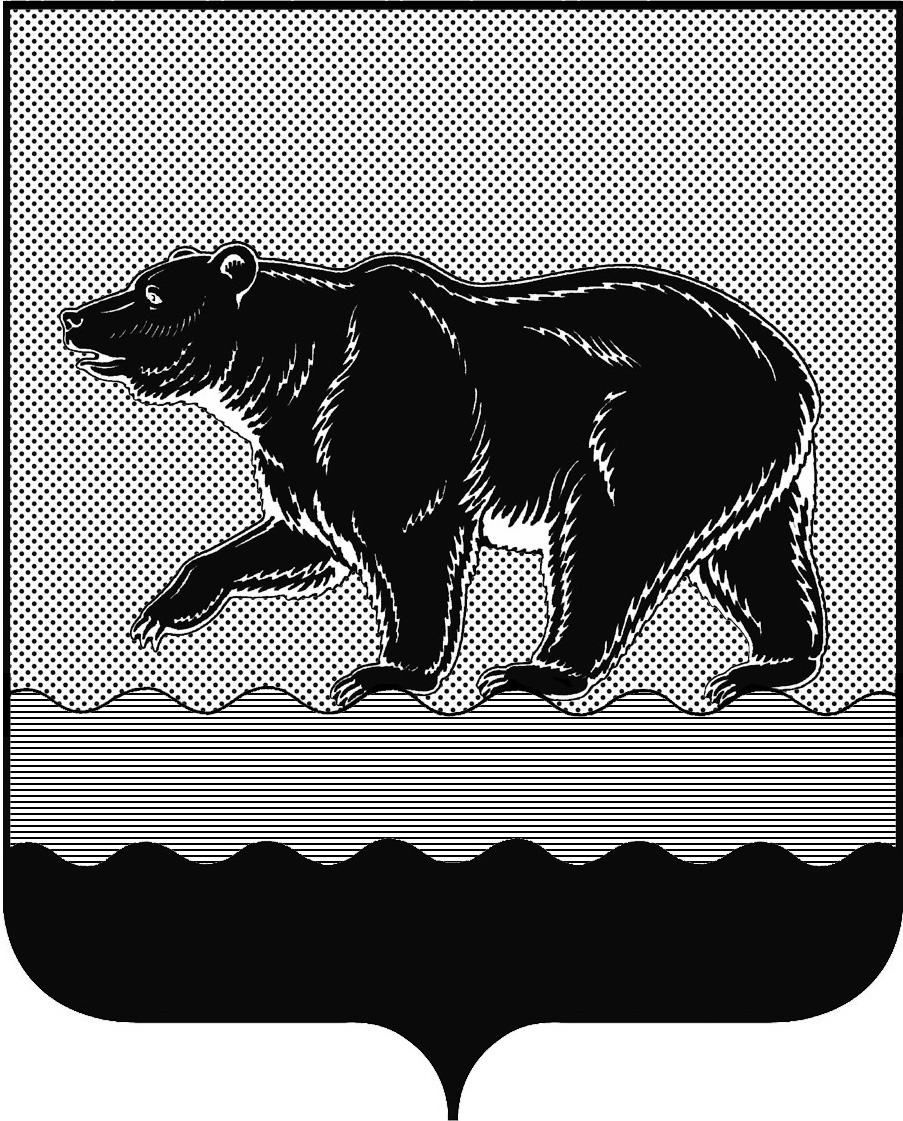 СЧЁТНАЯ ПАЛАТАГОРОДА НЕФТЕЮГАНСКА16 микрорайон, 23 дом, помещение 97, г. Нефтеюганск, 
Ханты-Мансийский автономный округ - Югра (Тюменская область), 628310  тел./факс (3463) 20-30-55, 20-30-63 E-mail: sp-ugansk@mail.ru www.admugansk.ru Заключение на проект изменений в муниципальную программу города Нефтеюганска «Социально-экономическое развитие города Нефтеюганска на 2014-2020 годы»Счётная палата города Нефтеюганска на основании статьи 157 Бюджетного кодекса Российской Федерации, Положения о Счётной палате города Нефтеюганска, рассмотрев проект изменений в муниципальную программу города Нефтеюганска «Социально-экономическое развитие города Нефтеюганска на 2014-2020 годы» (далее по тексту – проект изменений), сообщает следующее:1. При проведении экспертизы учитывалось наличие согласования проекта изменений:1.1. Правовым управлением администрации города Нефтеюганска на предмет правового обоснования мероприятий программы в соответствии 
с компетенцией органов администрации – исполнителей программы;1.2. Отделом экономической политики, инвестиций, проектного управления и административной реформы департамента экономического развития администрации города Нефтеюганска на предмет соответствия требованиям, предъявляемым к содержанию муниципальной программы, соответствия целей и задач, показателей результатов реализации муниципальной программы, основным направлениям социально-экономического развития города Нефтеюганска, отражённым в стратегии социально-экономического развития города и иных документах стратегического характера;1.3. Департаментом финансов администрации города Нефтеюганска на предмет соответствия проекта изменений бюджетному законодательству Российской Федерации и возможности финансового обеспечения её реализации из бюджета города.2. Проектом изменений планируется финансирование следующих мероприятий:2.1. «Обеспечение исполнения муниципальных функций администрации» за счёт средств местного бюджета на 2018 год 260 043,500 тыс. рублей, на 2019 год 259 074,900 тыс. рублей, на 2020 год 260 482,700 тыс. рублей, из них:	2.1.1. На обеспечение функций органов местного самоуправления (администрации города Нефтеюганска) на 2018 год 182 924,300 тыс. рублей, на 2019 год 182 669,200 тыс. рублей, на 2020 год 183 363,800 тыс. рублей.2.1.2. На обеспечение деятельности (оказание услуг) муниципальных учреждений (муниципального казённого учреждения «Управление по обеспечению деятельности органов местного самоуправления города Нефтеюганска» (далее по тексту – МКУ «УпОДОМС») на 2018 год 77 119,200 тыс. рублей, на 2019 год 76 405,700 тыс. рублей, на 2020 год 77 118,900 тыс. рублей.В соответствии со статьёй 19 Федерального закона от 05.04.2013 № 44-ФЗ «О контрактной системе в сфере закупок товаров, работ, услуг для обеспечения государственных и муниципальных нужд» местные администрации устанавливают нормативные затраты на обеспечение функций муниципальных органов (включая соответственно подведомственные казённые учреждения).Муниципальные органы на основании правил нормирования, утверждают требования к закупаемым ими, подведомственными казёнными учреждениями и бюджетными учреждениями отдельным видам товаров, работ, услуг (в том числе предельные цены товаров, работ, услуг) и (или) нормативные затраты на обеспечение функций указанных органов и подведомственных им казённых учреждений.Нормативные затраты на обеспечение функций администрации города Нефтеюганска, в том числе подведомственных казённых учреждений на 2018 год утверждены распоряжением администрации города от 22.08.2017 № 294-р (далее по тексту – Нормативные затраты).В соответствии с пунктом 13 Требований к порядку разработки и принятия правовых актов о нормировании в сфере закупок, содержанию указанных актов и обеспечению их исполнения, утверждённых постановлением администрации города от 05.07.2016 № 137-нп, нормативные затраты на обеспечение функций органов администрации города (включая подведомственные им казённые учреждения) применяются при обосновании закупок при формировании проекта бюджета на очередной финансовый год и плановый период.В целях предотвращения включения необоснованных закупок при формировании бюджета, проведён выборочный анализ показателей в представленных расчётах к проекту изменений расходов на соответствие Нормативным затратам:обеспечение функций администрации города:-в расчёте расходов в показателе «Приобретение бутилированной воды (5л.) 101 чел.*1 литр*22 дня*10 мес./5 л.» количество бутылок воды (4444 штук) не соответствует количеству (4400 штук) в Нормативных затратах;-в расчёте расходов в показателе «Приобретение бутилированной воды (0,5л.) (300 бутылок в квартал)» объём бутылки воды 0,5 литра не соответствует объему 0,33 литра в Нормативных затратах;-в расчёте расходов в показателе «Выполнение работ по подготовке и сдаче отчётов по отходам» количество услуг (2) не соответствует количеству (1) в Нормативных затратах;-в расчёте расходов в показателе «Страхование жизни, здоровья и имущества (главы города)» стоимость услуги в сумме 50 000 рублей не соответствует стоимости в сумме 42 896 рублей в Нормативных затратах;-в расчёте расходов в показателе «Изготовление фотографий для архивного фонда» стоимость услуги (200 рублей) за штуку не соответствует стоимости (40 рублей) в Нормативных затратах. Общая сумма услуги по изготовлению фотографий для архивного фонда по представленным расчётам 20 000 рублей, Нормативным затратам 12 000 рублей;обеспечение функций МКУ «УпОДОМС»:-в расчёте расходов предусмотрен показатель «Повременная оплата местных телефонных соединений» отсутствующий в Нормативных затратах.-в расчёте расходов в показателе «Приобретение средств индивидуальной защиты: предохранительные приспособления, спецодежда и т.д.» стоимость халата (800 рублей) не соответствует стоимости (780 рублей) в Нормативных затратах.Кроме того, обращаем внимание, что в соответствии с пунктом 4 статьи 421 Налогового кодекса Российской Федерации (далее по тексту – НК РФ) предельная величина базы для исчисления страховых взносов на обязательное социальное страхование на случай временной нетрудоспособности и в связи с материнством подлежит ежегодной индексации с 1 января соответствующего года исходя из роста средней заработной платы в Российской Федерации.Исходя из положений пункта 5 статьи 421 НК РФ для плательщиков, производящих выплаты и иные вознаграждения физическим лицам, на период 2017-2021 годов предельная величина базы для исчисления страховых взносов на обязательное пенсионное страхование устанавливается с учетом определённого на соответствующий год размера средней заработной платы в Российской Федерации, увеличенного в двенадцать раз, и следующих применяемых к нему повышающих коэффициентов на соответствующий календарный год:> в 2017 году - 1,9;> в 2018 году - 2,0;> в 2019 году - 2,1;> в 2020 году - 2,2;> в 2021 году - 2,3.Согласно разработанным Министерством экономического развития Российской Федерации параметрам прогноза социально-экономического развития Российской Федерации на 2017 год и плановый период 2018 и 2019 годов номинальная начисленная среднемесячная заработная плата на одного работника в 2018 году составит 40 796 рублей. Аналогичный показатель заработной платы в 2017 году – 38 424 рубля. Таким образом, исходя из параметров прогнозных показателей, размер номинальной начисленной среднемесячной заработной платы на одного работника в 2018 году по сравнению с 2017 годом увеличится на 6,0 % (40 796 : 38 424 = 1,062).Учитывая установленную в 2017 году постановлением Правительства Российской Федерации от 29.11.2016 № 1255 «О предельной величине базы для исчисления страховых взносов на обязательное социальное страхование на случай временной нетрудоспособности и в связи с материнством и на обязательное пенсионное страхование с 1 января 2017 г.» базу для исчисления страховых взносов на обязательное социальное страхование на случай временной нетрудоспособности и в связи с материнством в сумме, не превышающую 755 000 рублей нарастающим итогом с начала года в отношении каждого физического лица, предельная величина базы для исчисления страховых взносов на обязательное социальное страхование на случай временной нетрудоспособности и в связи с материнством, в отношении каждого физического лица в 2018 году с учётом указанной индексации составит: 755 000 х 1,062 = 801 810 рублей, с учётом округления – 802 000 рублей.Предельная величина базы для исчисления страховых взносов на обязательное пенсионное страхование в отношении каждого физического лица в 2018 году с учетом повышающего коэффициента в размере 2,0 составит: 40 796 х 12 х 2,0 = 979 104 рубля, с учётом округления – 979 000 рублей.Согласно письму Министерства экономического развития Российской Федерации от 26.04.2017 № Д14и-917 «О разработке прогноза социально-экономического развития Российской Федерации на 2018 год и на плановый период 2019 и 2020 годов» номинальная начисленная среднемесячная заработная плата (далее по тексту – ННСЗП) на одного работника составит:- в 2018 году 41 394 рубля;- в 2019 году 43 606 рублей;- в 2020 году 45 926 рублей. Аналогичный показатель заработной платы в 2017 году – 38 740 рублей. Кроме того, на 2020 год действует подпункт 1 пункта 2 статьи 425 НК РФ, где установлено, что тариф страхового взноса на обязательное пенсионное страхование в пределах установленной предельной величины базы для исчисления страховых взносов по данному виду страхования устанавливается в размере 26 %.Таким образом, следовало включить в расчёт начислений на фонд оплаты труда на очередной финансовый год и плановый период:Проектом постановления Правительства Российской Федерации «О предельной величине базы для исчисления страховых взносов на обязательное социальное страхование на случай временной нетрудоспособности и в связи с материнством и на обязательное пенсионное страхование с 1 января 2018 г.» определена предельная величина базы для исчисления страховых взносов на:-обязательное социальное страхование на случай временной нетрудоспособности и в связи с материнством 815 000 рублей; -обязательное пенсионное страхование 1 021 000 рублей.С учётов вышеуказанного проекта необходимо включить в расчёт начислений на фонд оплаты труда на очередной финансовый год и плановый период:2.2. «Повышение качества оказания муниципальных услуг, выполнение других обязательств муниципального образования» ответственному исполнителю – администрации города Нефтеюганска на 2018 год 45 431,500 тыс. рублей, на 2019 год 45 431,500 тыс. рублей, на 2020 год 45 431,500 тыс. рублей.Бюджетные ассигнования предусмотрены на следующие работы, услуги: -программное обеспечение в общей сумме 150,000 тыс. рублей;-аттестацию специальных помещений, профилактические работы в выделенном помещении в общей сумме 600,000 тыс. рублей; -организацию предоставления муниципальных услуг, в том числе в электронной форме, по принципу «одного окна» в сумме 44 049,000 тыс. рублей;-модернизация системы контроля, видеонаблюдения в здании администрации в общей сумме 242,500 тыс. рублей;-оплату членских взносов Ассоциации «Совет муниципальных образований ХМАО-Югры» в сумме 290,000 тыс. рублей;-приобретение специального оборудования (автоматизированное рабочее место) в сумме 100,000 тыс. рублей.В Проекте изменений бюджетные ассигнования на указанные услуги предусмотрены в пределах сумм расходов, установленных Нормативными затратами.2.3. «Реализация переданных государственных полномочий на осуществление деятельности по содержанию штатных единиц органов местного самоуправления» за счёт средств бюджета округа на 2018 год 20 203,700 тыс. рублей, на 2019 год 20 229,000 тыс. рублей, на 2020 год 20 254,200 тыс. рублей, а именно:-комитету записи актов гражданского состояния на 2018 год 2 052,400 тыс. рублей, на 2019 год 2 052,400 тыс. рублей, на 2020 год 2 052,400 тыс. рублей;-администрации города Нефтеюганска на 2018 год 18 151,300 тыс. рублей, на 2019 год 18 176,600 тыс. рублей, на 2020 год 18 201,800 тыс. рублей.2.4 «Государственная поддержка развития растениеводства и животноводства, переработки и реализации продукции» администрации города за счёт средств бюджета округа на 2018 год 28 320,000 тыс. рублей, на 2019 год 19 113,000 тыс. рублей, на 2020 год 19 113,000 тыс. рублей.Реализация мероприятия осуществляется путём предоставления субсидий сельскохозяйственным производителям, в том числе на:-поддержку растениеводства, переработки и реализации продукции растениеводства на 2018 год 20,000 тыс. рублей, на 2019 год 13,000 тыс. рублей, на 2020 год 13,000 тыс. рублей.-поддержку животноводства, переработки и реализации продукции животноводства на 2018 год 28 300,000 тыс. рублей, на 2019 год 19 100,000 тыс. рублей, на 2020 год 19 100,000 тыс. рублей.2.5. «Информационная и финансовая поддержка Субъектов и Организаций, организация мероприятий» за счёт средств местного бюджета на 2018 год 2 210,300 тыс. рублей, на 2019 год 2 210,300 тыс. рублей, на 2020 год 2 210,300 тыс. рублей.Реализация мероприятия осуществляется ответственным исполнителем – администрацией города Нефтеюганска:-организация мониторинга деятельности малого и среднего предпринимательства на 2018 год 666,400 тыс. рублей, на 2019 год 666,400 тыс. рублей, на 2020 год 666,400 тыс. рублей.В рамках указанного мероприятия предусмотрены средства местного бюджета на организацию проведения целевых радио и телепередач о предпринимательской деятельности, организацию выпуска тематической полосы в печатных средствах массовой информации, отражающей развитие малого и среднего предпринимательства в городе на 2018 год 266,400 тыс. рублей, на 2019 год 266,400 тыс. рублей, на 2020 год 266,400 тыс. рублей.За счёт средств местного бюджета финансируются средства массовой информации, а именно муниципальное автономное учреждение «Редакция газеты «Здравствуйте, нефтеюганцы!» (далее по тексту - МАУ «РГ «Здравствуйте, нефтеюганцы»), автономное учреждение города Нефтеюганска «Нефтеюганский информационный центр» (далее по тексту – АУ «НИЦ»).Статьёй 4 Федерального закона от 03.11.2006 № 174-ФЗ «Об автономных учреждениях» предусмотрено, что муниципальное задание для автономного учреждения формируется и утверждается учредителем в соответствии с видами деятельности, отнесёнными его уставом к основной деятельности. Автономное учреждение не вправе отказаться от выполнения государственного (муниципального) задания.Таким образом, мероприятие по информированию населения о развитии малого и среднего предпринимательства рекомендуем осуществлять в рамках муниципальных заданий МАУ «РГ «Здравствуйте, нефтеюганцы», АУ «НИЦ»;-ведение образовательных мероприятий для субъектов и организаций на 2018 год 76,600 тыс. рублей, на 2019 год 76,600 тыс. рублей, на 2020 год 76,600 тыс. рублей;-возмещение затрат социальному и семейному бизнесу на 2018 год 140,000 тыс. рублей, на 2019 год 140,000 тыс. рублей, на 2020 год 140,000 тыс. рублей;-развитие молодёжного предпринимательства на 2018 год 150,000 тыс. рублей, на 2019 год 150,000 тыс. рублей, на 2020 год 150,000 тыс. рублей;-компенсация арендных платежей и консалтинговых услуг на 2018 год 502,300 тыс. рублей, на 2019 год 502,300 тыс. рублей, на 2020 год 502,300 тыс. рублей;-финансовая поддержка субъектов по приобретению оборудования и лицензионных программных продуктов на 2018 год 475,000 тыс. рублей, на 2019 год 475,000 тыс. рублей, на 2020 год 475,000 тыс. рублей;-сертификация пищевой продукции и продовольственного сырья на 2018 год 15,000 тыс. рублей, на 2019 год 15,000 тыс. рублей, на 2020 год 15,000 тыс. рублей;-финансовая поддержка организаций на 2018 год 20,000 тыс. рублей, на 2019 год 20,000 тыс. рублей, на 2020 год 20,000 тыс. рублей;-создание условий для развития Субъектов, осуществляющих наиболее приоритетную деятельность на 2018 год 15,000 тыс. рублей, на 2019 год 15,000 тыс. рублей, на 2020 год 15,000 тыс. рублей;-награждение победителей конкурса «Предприниматель года» на 2018 год 150,000 тыс. рублей, на 2019 год 150,000 тыс. рублей, на 2020 год 150,000 тыс. рублей.2.6 «Предоставление грантовой поддержки» за счёт средств местного бюджета на 2018 год 120,000 тыс. рублей, на 2019 год 120,000 тыс. рублей, на 2020 год 120,000 тыс. рублей.2.7. «Создание условий для реализации целенаправленной информационной политики органов местного самоуправления муниципального образования город Нефтеюганск» за счёт средств местного бюджета на 2018 год 44 191,000 тыс. рублей, на 2019 год 43 900,400 тыс. рублей, на 2020 год 44 191,000 тыс. рублей, из них: 2.7.1 Администрации города Нефтеюганска на 2018 год 22 788,400 тыс. рублей, на 2019 год 22 868,200 тыс. рублей, на 2020 год 22 788,400 тыс. рублей на:-подготовку, размещение информационных материалов и фотоматериалов о деятельности органов местного самоуправления в средствах массовой информации города и ХМАО-Югры на 2018 год 8 173,100 тыс. рублей, на 2019 год 8 173,100 тыс. рублей, на 2020 год 8 173,100 тыс. рублей;-обеспечение деятельности МАУ «РГ «Здравствуйте, нефтеюганцы»» на 2018 год 14 615,300 тыс. рублей, на 2019 год 14 695,100 тыс. рублей, на 2020 год 14 615,300 тыс. рублей.2.7.2. Департаменту муниципального имущества администрации города Нефтеюганска на обеспечение деятельности АУ «НИЦ» на 2018 год 21 402,600 тыс. рублей, на 2019 год 21 032,200 тыс. рублей, на 2020 год 21 402,600 тыс. рублей;Отношения, связанные с обеспечением доступа пользователей информацией к информации о деятельности государственных органов и органов местного самоуправления, регулируются Федеральным законом от 9 февраля 2009 № 8-ФЗ «Об обеспечении доступа к информации о деятельности государственных органов и органов местного самоуправления» (далее по тексту - Федеральный закон от 9 февраля 2009 № 8-ФЗ).Статьёй 6 Федерального закона от 9 февраля 2009 № 8-ФЗ предусмотрен перечень способов обеспечения доступа к информации о деятельности органов местного самоуправления, в том числе обнародование (опубликование) органами местного самоуправления информации о своей деятельности в средствах массовой информации, размещение органами местного самоуправления информации о своей деятельности в сети «Интернет», размещение органами местного самоуправления информации о своей деятельности в помещениях, занимаемых указанными органами, и в иных отведенных для этих целей местах.Обращаем внимание, что учреждение средств массовой информации является не обязанностью, а правом органов местного самоуправления.В муниципальном образовании администрацией города учреждены два средства массовой информации, а именно печатное издание «Здравствуйте, нефтеюганцы!» и телеканал «Юганск» для информирования населения о деятельности органов местного самоуправления, социально-экономическом и культурном развитии муниципального образования, развитии его общественной инфраструктуры и иной официальной информации, опубликования муниципальных правовых актов.Бюджетные ассигнования на финансирование указанных средств массовой информации запланированы на 2018 год 36 017,900 тыс. рублей, на 2019 год 35 727,300 тыс. рублей, на 2020 год 36 017,900 тыс. рублей.Вместе с тем, дополнительно предусмотрены бюджетные средства на мероприятие по подготовке, размещению информационных материалов и фотоматериалов о деятельности органов местного самоуправления в средствах массовой информации города и ХМАО-Югры на 2018 год 8 173,100 тыс. рублей, на 2019 год 8 173,100 тыс. рублей, на 2020 год 8 173,100 тыс. рублей, а именно на следующие услуги:-подготовка и размещение информационных материалов о реализации городских социально-значимых программ, мероприятий о деятельности органов местного самоуправления города в электронных средствах массовой информации города Нефтеюганска, ХМАО-Югры на 2018 год 3 000,000 тыс. рублей, на 2019 год 3 000,000 тыс. рублей, на 2020 год 3 000 тыс. рублей;-подготовка и размещение материалов о реализации городских социально значимых программ, мероприятий о деятельности органов местного самоуправления города в эфире радиостанций города Нефтеюганск на 2018 год 1 000,000 тыс. рублей, на 2019 год 1 000,000 тыс. рублей, на 2020 год 1 000,000 тыс. рублей;-подготовка, размещение информационных материалов о реализации городских социально значимых программ, мероприятий о деятельности органов местного самоуправления города в печатных средствах массовой информации города Нефтеюганска и ХМАО – Югры на 2018 год 613,100 тыс. рублей, на 2019 год 613,100 тыс. рублей, на 2020 год 613,100 тыс. рублей;-создание и размещение информационных материалов о деятельности органов местного самоуправления города Нефтеюганска в информационно-телекоммуникационной сети Интернет на 2018 год 2 000,000 тыс. рублей, на 2019 год 2 000,000 тыс. рублей, на 2020 год 2 000,000 тыс. рублей;-информирование населения о деятельности Думы города Нефтеюганска в электронных средствах массовой информации города на 2018 год 500,000 тыс. рублей, на 2019 год 500,000 тыс. рублей, на 2020 год 500,000 тыс. рублей;-подготовка фотоматериалов в электронном виде о реализации городских социально значимых программ, мероприятий о деятельности органов местного самоуправления города Нефтеюганска на 2018 год 250,000 тыс. рублей, на 2019 год 250,000 тыс. рублей, на 2020 год 250,000 тыс. рублей;-организация и проведения информационных мероприятий (прямых трансляций главных городских мероприятий) на 2018 год 500,000 тыс. рублей, на 2019 год 500,000 тыс. рублей, на 2020 год 500,000 тыс. рублей;-проведение социологических исследований, опросов, анализ общественного мнения населения по основным общественно-значимым вопросам на 2018 год 300,000 тыс. рублей, на 2019 год 300,000 тыс. рублей, на 2020 год 300,000 тыс. рублей;-обслуживание и модернизация официального сайта органов местного самоуправления на 2018 год 10,000 тыс. рублей, на 2019 год 10,000 тыс. рублей, на 2020 год 10,000 тыс. рублей.В условиях дефицита бюджета, а также в целях соблюдения принципа эффективности бюджетных средств, предлагаем рассмотреть вопрос о целесообразности планирования бюджетных ассигнований на мероприятие по подготовке, размещению информационных материалов и фотоматериалов о деятельности органов местного самоуправления в средствах массовой информации города и ХМАО-Югры.В соответствии с пунктом 2 статьи 69.2. Бюджетного кодекса Российской Федерации показатели муниципального задания используются при составлении проектов бюджетов для планирования бюджетных ассигнований на оказание муниципальных услуг (выполнение работ), составлении бюджетной сметы казенного учреждения, а также для определения объема субсидий на выполнение муниципального задания бюджетным или автономным учреждением.	Таким образом, соблюдение требований по формированию муниципального задания, анализ расчётно-нормативных расходов, направляемых на финансовое обеспечение муниципальных заданий по оказанию услуг бюджетными и автономными учреждениями будет рассматриваться в составе экспертизы проекта бюджета города на очередной финансовый год и плановый период.По результатам экспертизы установлено:1. Несоответствие показателей представленных расчётов расходов на обеспечение функций администрации города, МКУ «УпОДОМС» Нормативным затратам.2. При расчёте страховых взносов на 2018-2020 годы не учтены положения пунктов 4, 5 статьи 421 НК РФ.Рекомендуем оценить мероприятие в части обоснованности планируемых бюджетных ассигнований на оплату страховых взносов.	3. Проектом изменений предусмотрены бюджетные ассигнования на финансирование средств массовой информации, а именно МАУ «РГ «Здравствуйте, нефтеюганцы», АУ «НИЦ» на 2018 год 36 017,900 тыс. рублей, на 2019 год 35 727,300 тыс. рублей, на 2020 год 36 017,900 тыс. рублей.Кроме того, проектом изменений предусмотрены средства местного бюджета на: организацию проведения целевых радио и телепередач о предпринимательской деятельности, организацию выпуска тематической полосы в печатных средствах массовой информации, отражающей развитие малого и среднего предпринимательства в городе (мероприятие проекта изменений «Информационная и финансовая поддержка Субъектов и Организаций, организация мероприятий») на 2018 год 266,400 тыс. рублей, на 2019 год 266,400 тыс. рублей, на 2020 год 266,400 тыс. рублей;подготовку, размещение информационных материалов и фотоматериалов о деятельности органов местного самоуправления в средствах массовой информации города и ХМАО-Югры (мероприятие проекта изменений «Создание условий для реализации целенаправленной информационной политики органов местного самоуправления муниципального образования город Нефтеюганск») на 2018 год 8 173,100 тыс. рублей, на 2019 год 8 173,100 тыс. рублей, на 2020 год 8 173,100 тыс. рублей.На основании вышеизложенного, рекомендуем:1. Планируемые затраты на обеспечение функций администрации города, МКУ «УпОДОМС» пересмотреть в соответствии с Нормативными затратами.2. Оценить мероприятие в части обоснованности планируемых бюджетных ассигнований на оплату страховых взносов.3. Организацию проведения целевых телепередач, а также выпуск тематической полосы в печатных средствах массовой информации о развитии малого и среднего предпринимательства в городе осуществлять в рамках муниципальных заданий МАУ «РГ «Здравствуйте, нефтеюганцы», АУ «НИЦ».4. В условиях дефицита бюджета, а также в целях соблюдения принципа эффективности использования бюджетных средств, рассмотреть вопрос о целесообразности планирования дополнительных бюджетных ассигнований на подготовку, размещение информационных материалов и фотоматериалов о деятельности органов местного самоуправления в средствах массовой информации города и ХМАО-Югры.На основании вышеизложенного, по итогам проведения финансово-экономической экспертизы, предлагаем направить проект изменений на утверждение с учётом рекомендаций, отражённых в настоящем заключении. Информацию о решениях, принятых по результатам настоящей экспертизы, направить в адрес Счётной палаты до 20.10.2017 года.Председатель								               С.А. ГичкинаИсполнитель:начальник инспекторского отдела № 1Счётной палаты города НефтеюганскаФилатова Юлия ЕвгеньевнаТел. 8 (3463) 203948от 10.10.2017 № 460Запланированная базаНеобходимоНеобходимоЗапланированная базаННСЗПбазаПенсионное страхование2018894 00041 394993 0002019913 00043 6061 099 0002020933 00045 9261 212 000Социальное страхование2018770 00041 394806 0002019786 00043 606849 0002020803 00045 926894 000Запланированная базаНеобходимоНеобходимоЗапланированная базаННСЗПбазаПенсионное страхование2018894 00042 5221 021 0002019913 00043 6061 099 0002020933 00045 9261 212 000Социальное страхование2018770 00042 522815 0002019786 00043 606835 0002020803 00045 926879 000